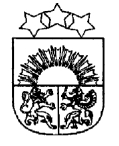 LATVIJAS  REPUBLIKA  KRĀSLAVAS  NOVADSKRĀSLAVAS  NOVADA  DOMEReģ. Nr. 90001267487Rīgas iela 51, Krāslava, Krāslavas nov., LV-5601. Tālrunis +371 65624383, fakss +371 65681772e-pasts: dome@kraslava.lvKrāslavāSĒDES  PROTOKOLS2013.gada 20.septembrī	                                          				     	 Nr.12Sēde sasaukta	 Indras pagasta pārvaldē, 		 Indrā, Indras pagastā, Krāslavas novadā, plkst.1200Sēdi atklāj plkst.1200Sēdi vada 	– domes priekšsēdētājs Gunārs UpenieksProtokolē 	– lietvede Ārija LeonovičaPiedalās 	  Deputāti: Jāzeps Dobkevičs,  Aleksandrs Jevtušoks, Raimonds Kalvišs, Aivars Krūmiņš, Viktorija Lene, Antons Ļaksa, Jānis Tukāns, Gunārs Upenieks, Viktorija Vengreviča, Ēriks Zaikovskis, Francis Zalbovičs Nepiedalās - Vitālijs Aišpurs (nepiedalās attaisnojošu iemeslu dēļ), Vjačeslavs Aprups (nepiedalās attaisnojošu iemeslu dēļ), Artis Konošonoks (nepiedalās attaisnojošu iemeslu dēļ), Viktors Moisejs (nepiedalās attaisnojošu iemeslu dēļ)Pašvaldības administrācijas darbinieki un interesenti: J.Geiba (izpilddirektors), I.Hmeļņicka (izpilddirektora vietniece finanšu un budžeta jautājumos), A.Skerškāns (vecākais juriskonsults), V.Aišpurs (Administratīvās nodaļas vadītājs), I.Dzalbe (attīstības nodaļas vadītāja), L.Platonova (Izglītības un kultūras nodaļas vadītāja), A.Kruglova (uzņēmējdarbības atbalsta projektu koordinatore), V.Bārtule (Indras pagasta pārvaldes zemes lietu speciāliste), A.Umbraško (Aulejas un Kombuļu pagastu pārvalžu vadītājs), G.Grišāne (Skaistas un Kalniešu pagasta pārvalžu vadītāja), Ē.Gabrusāne (Indras, Piedrujas un Robežnieku pagastu pārvalžu vadītāja)Sēdes vadītājs G.Upenieks piedāvā veikt izmaiņas sēdes darba kārtībā un iekļaut:- papildjautājumu Nr.7 „Par pašvaldības dalību un līdzfinansējumu projektos”;- papildjautājumu Nr.8 „Par telpu iznomāšanu biedrībai „Sieviešu klubs „IDEJA””;- papildjautājumu Nr.9 „Par nekustamo īpašumu izsoli”;- papildjautājumu Nr.10 „Par Krāslavas novada pašvaldības kustamās mantas atsavināšanu”;- papildjautājumu Nr.11 „Par Krāslavas novada pašvaldības nekustamā īpašuma atsavināšanu”;- papildjautājumu Nr.12 „Par nekustamā īpašuma nosacīto cenu”;- papildjautājumu Nr.13 „Par nekustamā īpašuma nodokļa parāda piedziņu bezstrīda kārtībā”;- papildjautājumu Nr.14 „Par zemesgabala domājamo daļu nodošanu īpašumā bez atlīdzības”;- papildjautājumu Nr.15 „Par materiālās palīdzības piešķiršanu”;- papildjautājumu Nr.16 „Par finansējuma piešķiršanu”;- papildjautājumu Nr.17 „Par pašvaldības saistošajiem noteikumiem”Sēdes vadītājs piedāvā balsot par domes sēdes darba kārtību ar papildinājumiem.Deputātiem citu priekšlikumu un iebildumu nav.Balso par darba kārtīgu ar papildinājumiem.Vārdiski un atklāti  balsojot: par	-  J.Dobkevičs, A.Jevtušoks, R.Kalvišs, A.Krūmiņš, V.Lene, A.Ļaksa, J.Tukāns, G.Upenieks, V.Vengreviča, Ē.Zaikovskis, F.Zalbovičs pret	-  navatturas - navAr 11 balsīm  „par” ; „pret” – nav, „atturas” –nav,  Krāslavas novada dome nolemj:	Apstiprināt papildināto domes sēdes darba kārtību.Darba kārtība:Par konkursu „Krāslavas novada uzņēmēju gada balva“ Adresācijas jautājumiZemes jautājumiPar deklarētās dzīvesvietas ziņu anulēšanuDzīvokļu jautājumiPar Krāslavas novada centrālās bibliotēkas izvirzīšanu reģiona galvenās bibliotēkas statusamPar pašvaldības dalību un līdzfinansējumu projektosPar telpu iznomāšanu biedrībai „Sieviešu klubs „IDEJA”” Par nekustamo īpašumu izsoliPar Krāslavas novada pašvaldības kustamās mantas atsavināšanuPar Krāslavas novada pašvaldības nekustamā īpašuma atsavināšanuPar nekustamā īpašuma nosacīto cenu Par nekustamā īpašuma nodokļa parāda piedziņu bezstrīda kārtībāPar zemesgabala domājamo daļu nodošanu īpašumā bez atlīdzībasPar materiālās palīdzības piešķiršanuPar finansējuma piešķiršanuPar pašvaldības saistošajiem noteikumiem1.§Par konkursu „Krāslavas novada uzņēmēju gada balva“ Ziņo: G.Upenieks, A.Kruglova (uzņēmējdarbības atbalsta projektu koordinatore)Debatēs piedalās: V.VengrevičaVārdiski un atklāti  balsojot: par	-  J.Dobkevičs, A.Jevtušoks, R.Kalvišs, A.Krūmiņš, V.Lene, A.Ļaksa, J.Tukāns, G.Upenieks, V.Vengreviča, Ē.Zaikovskis, F.Zalbovičs pret	-  navatturas - navAr 11 balsīm  „par” ; „pret” – nav, „atturas” –nav,  Krāslavas novada dome nolemj:Apstiprināt konkursa „Krāslavas novada uzņēmēju gada balva” nolikumu.(Nolikuma pilns teksts pielikumā)Apstiprināt konkursa „Krāslavas novada uzņēmēju gada balva”  komisiju sekojošā sastāvā:Komisijas priekšsēdētājs G.Upenieks, novada domes priekšsēdētājs;Komisijas locekļi:           V.Lene, novada domes deputāte;                                      I.Dzalbe, attīstības nodaļas vadītāja;                                     J.Geiba, domes izpilddirektors;                                     I.Lipšāne, TIC speciāliste.Lēmuma projekta iesniedzējs:Plānošanas un infrastruktūras attīstības komitejaLēmuma projekta sagatavotājs:A.Kruglova, uzņēmējdarbības atbalsta projekta koordinatore                                                                                            2.§Adresācijas jautājumiZiņo: G.UpenieksVārdiski un atklāti  balsojot: par	-  J.Dobkevičs, A.Jevtušoks, R.Kalvišs, A.Krūmiņš, V.Lene, A.Ļaksa, J.Tukāns, G.Upenieks, V.Vengreviča, Ē.Zaikovskis, F.Zalbovičs pret	-  navatturas - navAr 11 balsīm  „par” ; „pret” – nav, „atturas” –nav,  Krāslavas novada dome nolemj:1. Pamatojoties uz AS „Sadales tīkls” Austrumu reģiona 09.08.2013.vēstuli Nr.30EF10-20.01/920, sakarā ar nekustamā īpašuma ierakstīšanu zemesgrāmatā, saskaņā ar 03.11.2009. MK noteikumiem Nr.1269 „Adresācijas sistēmas noteikumi”, piešķirt adreses transformatoru apakšstaciju ēkām un ar tām saistītajām zemes vienībām:- transformatora apakšstacijas ēkai un zemes vienībai ar kadastra apzīmējumu 6001-002-1854 adresi – Rīgas iela 159B, Krāslava, Krāslavas novads, LV-5601;- transformatora apakšstacijas ēkai un zemes vienībai ar kadastra apzīmējumu 6001-002-1848 adresi – Pils iela 7, Krāslava, Krāslavas novads, LV-5601.2. Pamatojoties uz SIA „Dzinējspēks” valdes locekļa Viļņa S[..] 29.08.2013. iesniegumu, saskaņā ar 03.11.2009. MK noteikumiem Nr.1269 „Adresācijas sistēmas noteikumi”, piešķirt jaunbūvei (autoserviss) uz zemes vienības ar kadastra apzīmējumu 6074-001-0023 adresi – „Gaisa kalni”, c.Banceniškas, Kombuļu pagasts, Krāslavas novads, LV-5656. Jaunbūves būvprojekta pasūtītājs – SIA „Dzinējspēks”. Pielikumā jaunbūves izvietojuma shēma.3. Pamatojoties uz Valērija O[..] 29.08.2013.iesniegumu, sakarā ar zemes īpašuma „Augustovkas”, kadastra Nr.6070-005-0297, sadalīšanu un zemes vienības ar kadastra apzīmējumu 6070-005-0297 atdalīšanu, saskaņā ar 03.11.2009. MK noteikumiem Nr.1269 „Adresācijas sistēmas noteikumi”, piešķirt Krāslavas novada Kaplavas pagasta zemes īpašumam, kura sastāvā ir zemes vienība ar kadastra apzīmējumu 6070-005-0297, nosaukumu „Kaplavas iela 5”.4. Pamatojoties uz Irēnas L[..] 10.09.2013.iesniegumu, sakarā ar zemes īpašuma „Līgo”, kadastra Nr.6096-007-0044, sadalīšanu un zemes vienības ar kadastra apzīmējumu 6096-002-0132 atdalīšanu, saskaņā ar 03.11.2009. MK noteikumiem Nr.1269 „Adresācijas sistēmas noteikumi”, piešķirt Krāslavas novada Ūdrīšu pagasta zemes īpašumam, kura sastāvā ir zemes vienība ar kadastra apzīmējumu 6096-002-0132, nosaukumu „Dzeguzes”.5. Pamatojoties uz Valsts zemes dienesta Latgales reģionālās nodaļas 05.09.2013.vēstuli Nr.2-04.1-L/3811 „Par adrešu datu kārtošanu”, saskaņā ar 03.11.2009. MK noteikumiem Nr.1269 „Adresācijas sistēmas noteikumi”, apstiprināt eksistējošas Krāslavas novada objektu adreses saskaņā ar sarakstu:Pamatojoties uz Valsts zemes dienesta Latgales reģionālās nodaļas 05.09.2013.vēstuli Nr.2-04.1-L/3811 „Par adrešu datu kārtošanu”, saskaņā ar 03.11.2009. MK noteikumiem Nr.1269 „Adresācijas sistēmas noteikumi”, likvidēt neeksistējošas vai kļūdaini piešķirtas Krāslavas novada objektu adreses saskaņā ar sarakstu:7. Pamatojoties uz Valsts zemes dienesta Latgales reģionālās nodaļas 09.09.2013.vēstuli Nr.2-04.1-L/3841 „Par ziņu sniegšanu kadastra reģistram”, saskaņā ar 03.11.2009. MK noteikumiem Nr.1269 „Adresācijas sistēmas noteikumi”, piešķirt adresi – Stacija Krāslava 29, Ūdrīšu pagasts, Krāslavas novads, LV-5601, zemes vienībai ar kadastra apzīmējumu 6096-003-0170 un sekojošām būvēm: - būves kadastra apzīmējums 6096-003-0170-001; - būves kadastra apzīmējums 6096-003-0170-003; - būves kadastra apzīmējums 6096-003-0170-004; - būves kadastra apzīmējums 6096-003-0170-006; - kadastra apzīmējums 6096-003-0170-001-001; - kadastra apzīmējums 6096-003-0170-001-002.8. Pamatojoties uz Regīnas G[..] 03.09.2013.iesniegumu, sakarā ar zemes īpašuma „Blīgznas”, kadastra Nr.6048-005-0055, sadalīšanu un zemes vienības ar kadastra apzīmējumu 6048-005-0133 atdalīšanu, saskaņā ar 03.11.2009. MK noteikumiem Nr.1269 „Adresācijas sistēmas noteikumi”, piešķirt Krāslavas novada Aulejas pagasta zemes īpašumam, kura sastāvā ir zemes vienība ar kadastra apzīmējumu 6048-005-0133, nosaukumu „Līksnas”. Lēmuma projekta iesniedzējs: Domes priekšsēdētājs G.UpenieksLēmuma projekta sagatavotājsZemes lietu speciālists I.Skerškāns3.§Zemes jautājumiZiņo: G.UpenieksVārdiski un atklāti  balsojot: par	-  J.Dobkevičs, A.Jevtušoks, R.Kalvišs, A.Krūmiņš, V.Lene, A.Ļaksa, J.Tukāns, G.Upenieks, V.Vengreviča, Ē.Zaikovskis, F.Zalbovičs pret	-  navatturas - navAr 11 balsīm  „par” ; „pret” – nav, „atturas” –nav,  Krāslavas novada dome nolemj:1. Saskaņā ar likuma „Par valsts un pašvaldību zemes īpašuma tiesībām un to nostiprināšanu zemesgrāmatās” 3.panta piektās daļas 1.punktu, sakarā ar to, ka zemes vienība kadastra apzīmējumu 6084-004-0098 ir apbūvēta, noteikt, ka zemes vienība ar kadastra apzīmējumu 6084-004-0098 Krāslavas novada Piedrujas pagastā piekrīt Krāslavas novada pašvaldībai. Precizēt Krāslavas novada Piedrujas pagasta zemes vienības ar kadastra apzīmējumu 6084-004-0098 platību, kas saskaņā ar kadastra karti sastāda 0,25 ha.2. Saskaņā ar likuma „Par valsts un pašvaldību zemes īpašuma tiesībām un to nostiprināšanu zemesgrāmatās” 3.panta piektās daļas 2.punktu, sakarā ar to, ka Valsts un pašvaldību īpašuma privatizācijas un privatizācijas sertifikātu izmantošanas pabeigšanas likuma 25.panta 2.1 daļā noteiktajā termiņā ir noslēgts zemes nomas līgums par lietošanā bijušo zemi, noteikt, ka zemes vienības 1,1 ha platībā ar kadastra apzīmējumu 6084-004-0099, 2,1 ha platībā ar kadastra apzīmējumu 6084-004-0100 un 1,7 ha platībā ar kadastra apzīmējumu 6084-005-0102 Krāslavas novada Piedrujas pagastā piekrīt Krāslavas novada pašvaldībai.3. Pamatojoties uz Jadvigas A[..] 01.07.2013.iesniegumu, pagarināt nomas līgumu Nr.63/2008/Z ar Jadvigu A[..], personas kods [..], dzīvo [..], par Krāslavas novada pašvaldībai piekritīgajiem zemesgabaliem 0,25 ha platībā ar kadastra Nr.6084-004-0098, 1,1 ha platībā ar kadastra Nr.6084-004-0099, 2,1 ha platībā ar kadastra Nr.6084-004-0100, 1,7 ha platībā ar kadastra Nr.6084-004-0102 Krāslavas novada Piedrujas pagastā ar 2013.gada 16.maiju uz 10 gadiem, nosakot nomas maksu 0,5% apmērā no zemes kadastrālās vērtības gadā, saskaņā ar MK noteikumu Nr.644 „Noteikumi par neizpirktās lauku apvidus zemes nomas līguma noslēgšanas un nomas maksas aprēķināšanas kārtību” 7.punktu. Zemesgabalu lietošanas mērķis – zeme, uz kuras galvenā saimnieciskā darbība ir lauksaimniecība (kods 0101).4. Pamatojoties uz Irēnas F[..] 12.09.2013.iesniegumu, lauzt 27.06.2009. Ūdrīšu pagasta lauku apvidus zemes nomas līgumu Nr.153. Izbeigt Irēnai F[..], personas kods [..], nomas tiesības uz zemes vienību ar kadastra apzīmējumu 6096-008-0402 Krāslavas novada Ūdrīšu pagastā.5. Pamatojoties uz Alekseja B[..] 12.09.2013.iesniegumu, iznomāt Aleksejam B[..], personas kods [..], dzīvo [..]Krāslavas novada pašvaldībai piekritīgo zemesgabalu 0,06 ha platībā ar kadastra Nr.6096-008-0402 Krāslavas novada Ūdrīšu pagastā uz 5 gadiem, nosakot nomas maksu 1,5% apmērā no zemes kadastrālās vērtības gadā, piemērojot koeficientu 1,5 sakarā ar to, ka uz zemesgabala atrodas būves, kuras ir ierakstāmas, bet nav ierakstītas zemesgrāmatā, saskaņā ar MK noteikumu Nr.735 „Noteikumi par publiskas personas zemes nomu” 7.2.punktu, 9.1.punktu. Zemes lietošanas mērķis – individuālo dzīvojamo māju apbūve (kods 0601). Uz zemesgabala ar kadastra Nr.6096-008-0402 atrodas Aleksejam B[..] piederošas ēkas un būves saskaņā ar 12.09.2013.būvprojektu.6. Pamatojoties uz Mariselas J[..] 31.07.2013.iesniegumu, iznomāt Mariselai J[..]i, personas kods [..], dzīvo [..], Krāslavas novada pašvaldībai piekritīgo zemesgabalu 0,8 ha platībā ar kadastra Nr.6086-005-0416 Krāslavas novada Robežnieku pagastā uz 5 gadiem, nosakot nomas maksu 0,5% apmērā no zemes kadastrālās vērtības gadā, saskaņā ar MK noteikumu Nr.735 „Noteikumi par publiskas personas zemes nomu” 18.1.punktu. Zemes lietošanas mērķis – zeme, uz kuras galvenā saimnieciskā darbība ir lauksaimniecība (kods 0101).7. Sakarā ar notikušo zemes kadastrālo uzmērīšanu, precizēt Krāslavas novada Indras pagasta zemes īpašuma „Neļķes” ar kadastra Nr.6062-004-0792 kopplatību, kas sastāda 5,3598 ha.8. Pamatojoties uz zemes nomnieka Vasīlija J[..] 27.08.2013. iesniegumu, saskaņā ar 2006.gada 20.jūnija Ministru kabineta noteikumiem Nr.496 „Nekustamā īpašuma lietošanas mērķu klasifikācija un nekustamā īpašuma lietošanas mērķu noteikšanas un maiņas kārtība”, mainīt lietošanas mērķi zemes vienībai 1,5 ha platībā ar kadastra apzīmējumu 6070-004-0115 no „Individuālo dzīvojamo māju apbūve” (kods 0601) uz „Zeme, uz kuras galvenā saimnieciskā darbība ir lauksaimniecība” (kods 0101).9. Pamatojoties uz Māra S[..] 02.09.2013.iesniegumu, iznomāt Mārim S[..], personas kods [..], dzīvo [..], rezerves zemes fondā ieskaitīto zemesgabalu 0,06 ha platībā ar kadastra Nr.6078-001-0782 Krāslavas novada Krāslavas pagastā uz 5 gadiem, nosakot nomas maksu 1,5% apmērā no zemes kadastrālās vērtības gadā, saskaņā ar MK noteikumu Nr.735 „Noteikumi par publiskas personas zemes nomu” 18.3.punktu. Zemes lietošanas mērķis – individuālo dzīvojamo māju apbūve (kods 0601).10. Pamatojoties uz Ainas G[..] 09.09.2013.iesniegumu, sakarā ar notikušo zemes kadastrālo uzmērīšanu, precizēt Krāslavas novada Skaistas pagasta zemes vienības ar kadastra apzīmējumu 6088-008-0073 platību, kas sastāda 8,65 ha.11. Pamatojoties uz Anastasijas I[..] 10.09.2013.iesniegumu, iznomāt Anastasijai I[..]personas kods [..], dzīvo [..], Krāslavas novada pašvaldībai piekritīgo zemesgabalu 0,0851 ha platībā ar kadastra Nr.6078-001-0477 Krāslavas novada Krāslavas pagastā uz 5 gadiem, nosakot nomas maksu 1,5% apmērā no zemes kadastrālās vērtības gadā, saskaņā ar MK noteikumu Nr.735 „Noteikumi par publiskas personas zemes nomu” 18.3.punktu. Zemes lietošanas mērķis – individuālo dzīvojamo māju apbūve (kods 0601).12. Pamatojoties uz Veoletas P[..] 11.09.2013.iesniegumu, grozīt 17.06.2013. Piedrujas pagasta lauku apvidus zemes nomas līgumu Nr.110. Izbeigt Veoletai P[..], personas kods [..], nomas tiesības uz zemes vienību 5,4 ha platībā ar kadastra apzīmējumu 6084-001-3016 Krāslavas novada Piedrujas pagastā.13. Pamatojoties uz Romualda S[..] 11.09.2013.iesniegumu, iznomāt Romualdam S[..], personas kods [..], dzīvo [..], rezerves zemes fondā ieskaitīto zemesgabalu 5,4 ha platībā ar kadastra Nr.6084-001-3016 Krāslavas novada Piedrujas pagastā uz 5 gadiem, nosakot nomas maksu 0,5% apmērā no zemes kadastrālās vērtības gadā, saskaņā ar MK noteikumu Nr.735 „Noteikumi par publiskas personas zemes nomu” 18.1.punktu. Zemes lietošanas mērķis – zeme, uz kuras galvenā saimnieciskā darbība ir lauksaimniecība (kods 0101). Noteikt, ka pašvaldība var vienpusējā kārtā izbeigt zemes nomas tiesībās uz zemesgabalu gadījumā, ja minētā zemes vienība ir nepieciešama Zemes pārvaldības likumā norādīto mērķu realizācijai.14. Pamatojoties uz zemes īpašnieka SIA „Transporta Problēmu institūts” pilnvarotās personas Oļega D[..] 13.09.2013. iesniegumu, sakarā ar 2013.gada 12.septembrī izsniegto būvatļauju Nr.47, saskaņā ar 2006.gada 20.jūnija Ministru kabineta noteikumiem Nr.496 „Nekustamā īpašuma lietošanas mērķu klasifikācija un nekustamā īpašuma lietošanas mērķu noteikšanas un maiņas kārtība”, mainīt lietošanas mērķi zemes vienībai 2,74 ha platībā ar kadastra apzīmējumu 6074-005-0179 no „Zeme, uz kuras galvenā saimnieciskā darbība ir lauksaimniecība” (kods 0101) uz „Individuālo dzīvojamo māju apbūve” (kods 0601).15. Sakarā ar zemes iznomāšanu, precizēt Krāslavas novada Piedrujas pagasta zemes vienības ar kadastra apzīmējumu 6084-004-0223 platību, kas saskaņā ar kadastra karti sastāda 2,0 ha.16. Pamatojoties uz Evelīnas J[..] 12.09.2013.iesniegumam, iznomāt Evelīnai J[..], personas kods [..], dzīvo [..], zemes reformas pabeigšanai paredzēto zemesgabalu 0,1490 ha (1490 m2) platībā ar kadastra Nr.6001-002-0950 Krāslavā, Raiņa ielā 43 uz 5 gadiem, nosakot nomas maksu 1,5% apmērā no zemes kadastrālās vērtības gadā, saskaņā ar MK noteikumu Nr.735 „Noteikumi par publiskas personas zemes nomu” 18.3.punktu. Zemes lietošanas mērķis – pagaidu atļautā zemes izmantošana sakņu dārziem (kods 0502). Noteikt, ka nomas tiesības uz zemes gabalu ar kadastra Nr.6001-002-0950 var tikt izbeigtas pirms termiņa ja mainās zemes īpašnieks vai valdītājs.17. Saskaņā ar Valsts un pašvaldību mantas atsavināšanas likuma 1.panta 11.punkta “b” apakšpunktu noteikt, ka zemes vienība 0,4 ha platībā ar kadastra apzīmējumu 6078-001-0367 ir starpgabals. Pamatojoties uz likuma „Par valsts un pašvaldību zemes īpašuma tiesībām un to nostiprināšanu zemesgrāmatās” 4’.panta otrās daļas 6.punktu noteikt, ka zemes vienība 0,4 ha platībā ar kadastra apzīmējumu 6078-001-0367 piekrīt Krāslavas novada pašvaldībai.18. Pamatojoties uz Valentīnas R[..] 13.08.2013.iesniegumu, pagarināt nomas līgumu Nr.39/2007/Z ar Valentīnu R[..]personas kods [..]dzīvo [..], par Krāslavas novada pašvaldībai piekritīgo zemesgabalu 1,11 ha platībā ar kadastra Nr.6084-004-0286 Krāslavas novada Piedrujas pagastā ar 2012.gada 2.novembri uz 10 gadiem, nosakot nomas maksu 0,5% apmērā no zemes kadastrālās vērtības gadā, saskaņā ar MK noteikumu Nr.644 „Noteikumi par neizpirktās lauku apvidus zemes nomas līguma noslēgšanas un nomas maksas aprēķināšanas kārtību” 7.punktu. Zemesgabala ar kadastra Nr.6084-004-0286 lietošanas mērķis – zeme, uz kuras galvenā saimnieciskā darbība ir mežsaimniecība (kods 0201).19. Saskaņā ar likuma „Par valsts un pašvaldību zemes īpašuma tiesībām un to nostiprināšanu zemesgrāmatās” 3.panta piektās daļas 2.punktu, sakarā ar to, ka Valsts un pašvaldību īpašuma privatizācijas un privatizācijas sertifikātu izmantošanas pabeigšanas likuma 25.panta 2.1 daļā noteiktajā termiņā ir noslēgti zemes nomas līgums par lietošanā bijušo zemi, noteikt, ka sekojošas zemes vienības piekrīt Krāslavas novada pašvaldībai:20. Veikt grozījumus Krāslavas novada domes 22.08.2013. sēdes lēmumā (protokols Nr.11, 5.§, 8.punkts) „Zemes jautājumi” un izteikt lēmuma punktu sekojošā redakcijā:Saskaņā ar ministru kabineta 2009.gada 1.septembra noteikumu Nr.996 “Kārtība, kādā nosaka valstij un pašvaldībām piekrītošo lauku apvidu zemi, kura turpmāk izmantojama zemes reformas pabeigšanai, kā arī valstij un pašvaldībām piederošo un piekrītošo zemi” 13.punktu, ar likuma „Par valsts un pašvaldību zemes īpašuma tiesībām un to nostiprināšanu zemesgrāmatās” 3.panta piektās daļas 2.punktu, sakarā ar to, ka Valsts un pašvaldību īpašuma privatizācijas un privatizācijas sertifikātu izmantošanas pabeigšanas likuma 25.panta 2.1 daļā noteiktajā termiņā ir noslēgts zemes nomas līgums par lietošanā bijušo zemi, noteikt, ka rezerves zemes fondā ieskaitītā zemes vienība 11,4 ha platībā ar kadastra apzīmējumu 6084-004-0030 Krāslavas novada Piedrujas pagastā piekrīt Krāslavas novada pašvaldībai.21. Veikt grozījumus Krāslavas novada domes 22.08.2013. sēdes lēmumā (protokols Nr.11, 5.§, 23.punkts) „Zemes jautājumi” un izteikt lēmuma punktu sekojošā redakcijā:Saskaņā ar ministru kabineta 2009.gada 1.septembra noteikumu Nr.996 “Kārtība, kādā nosaka valstij un pašvaldībām piekrītošo lauku apvidu zemi, kura turpmāk izmantojama zemes reformas pabeigšanai, kā arī valstij un pašvaldībām piederošo un piekrītošo zemi” 13.punktu, ar likuma „Par valsts un pašvaldību zemes īpašuma tiesībām un to nostiprināšanu zemesgrāmatās” 3.panta piektās daļas 2.punktu, sakarā ar to, ka Valsts un pašvaldību īpašuma privatizācijas un privatizācijas sertifikātu izmantošanas pabeigšanas likuma 25.panta 2.1 daļā noteiktajā termiņā ir noslēgts zemes nomas līgums par lietošanā bijušo zemi, noteikt, ka rezerves zemes fondā ieskaitītā zemes vienība 4,2 ha platībā ar kadastra apzīmējumu 6084-003-3059 Krāslavas novada Piedrujas pagastā piekrīt Krāslavas novada pašvaldībai.Sakarā ar zemes vienības iznomāšanu, precizēt Krāslavas novada Indras pagastā zemes vienības ar kadastra apzīmējumu 60620041037 platību, kura pēc kadastra kartes sastāda 0,72 ha.Sakarā ar Genovefas V[..] nāvi, izbeigt Genovefai V[..], personas kods [..], zemes nomas līguma tiesības uz zemes vienību ar kadastra apzīmējumu 60620040308 Krāslavas novada Indras pagastā.Saskaņā ar Vladimira H[..] 16.09.2013. personīgo iesniegumu, iznomāt Vladimiram H[..], personas kods [..], dzīvo [..], Krāslavas novada pašvaldībai piekritīgo zemes vienību 1,00 ha platība ar kadastra apzīmējumu 60620040308 uz 10 gadiem, nosakot nomas maksu 1.5% apmērā no zemes kadastrālās vērtības gadā, piemērojot koeficientu 1.5, pamatojoties uz MK noteikumu Nr.735 ‘’Noteikumi par valsts un pašvaldības zemes nomu” 7.2.punktu un 9.1.punktu. Zemes lietošanas mērķis – zeme, uz kuras galvenā saimnieciskā darbība ir lauksaimniecība (kods 0101).Saskaņā ar Vladimira H[..] 16.09.2013. personīgo iesniegumu,  pagarināt lauku apvidus nomas līgumus Nr.47 no 20.04.2007. un Nr.148 no 20.11.2007. ar Vladimiru H[..], personas kods [..], dzīvo [..], Krāslavas novada pašvaldībai piekritīgas zemes vienības 0,50 ha platība ar kadastra apzīmējumu 60620040409 un 3,00 ha platība ar kadastra apzīmējumu 60620020056 uz 10 gadiem, nosakot nomas maksu 0,5% apmērā no zemes kadastrālās vērtības gadā, pamatojoties uz MK noteikumu Nr.644 ‘’Noteikumi par neizpirktās lauku apvidus zemes nomas līguma noslēgšanas un nomas maksas aprēķināšanas kārtību” 7.punktu. Zemes lietošanas mērķis (kadastra apzīmējums 60620040409) – zeme, uz kuras galvenā saimnieciskā darbība ir lauksaimniecība (kods 0101). Zemes lietošanas mērķis (kadastra apzīmējums 60620020056) – zeme, uz kuras galvenā saimnieciskā darbība ir mežsaimniecība (kods 0201).Saskaņā ar Anatolija K[..] 02.09.2013. personīgo iesniegumu, iznomāt Anatolijam K[..], personas kods [..], dzīvo [..]Krāslavas novada pašvaldībai piekritīgo zemes vienību 0,72 ha platība ar kadastra apzīmējumu 60620041037 uz 10 gadiem, nosakot nomas maksu 0.5% apmērā no zemes kadastrālās vērtības gadā, pamatojoties uz MK noteikumu Nr.735 ‘’Noteikumi par valsts un pašvaldības zemes nomu” 18.1 punktu.. Zemes lietošanas mērķis – zeme, uz kuras galvenā saimnieciskā darbība ir lauksaimniecība (kods 0101).Saskaņā ar Igora G[..] 30.08.2013. personīgo iesniegumu, iznomāt Igoram G[..]personas kods [..], dzīvo [..], rezerves zemes fondā ieskaitīto zemes vienību 1,10 ha platība ar kadastra apzīmējumu 60620010088 uz 10 gadiem, nosakot nomas maksu 0,5% apmērā no zemes kadastrālās vērtības gadā, pamatojoties uz MK noteikumu Nr.735 ‘’Noteikumi par valsts un pašvaldības zemes nomu” 18.1.punktu. Zemes lietošanas mērķis – zeme, uz kuras galvenā saimnieciskā darbība ir lauksaimniecība (kods 0101).Saskaņā ar Vandas U[..] 02.09.2013 personīgo iesniegumu, pagarināt lauku apvidus nomas līgumu Nr.62 no 20.04.2007. ar Vandu U[..], personas kods [..], dzīvo [..], Krāslavas novada pašvaldībai piekritīgo zemes vienību 0.50 ha platība ar kadastra apzīmējumu 60620040287 uz 10 gadiem, nosakot nomas maksu 0,5% apmērā no zemes kadastrālās vērtības gadā, pamatojoties uz MK noteikumu Nr.644 ‘’Noteikumi par neizpirktās lauku apvidus zemes nomas līguma noslēgšanas un nomas maksas aprēķināšanas kārtību” 7 punktu. Zemes lietošanas mērķis – zeme, uz kuras galvenā saimnieciskā darbība ir lauksaimniecība (kods 0101).Saskaņā ar Aivara Ļ[..]-T[..] 10.06.2013. personīgo iesniegumu, veikt grozījumu lauku apvidus nomas līgumā Nr.17  no 01.12.2009. Izbeigt Aivaram Ļ[..]-T[..], personas kods [..], dzīvo [..], zemes noma līguma tiesības uz zemes vienību ar kadastra apzīmējumu 60620070106 Krāslavas novada Indras pagastā.31. Saskaņā ar likuma „Par valsts un pašvaldību zemes īpašuma tiesībām un to nostiprināšanu zemesgrāmatās” 3.panta piektās daļas 1.punktu, sakarā ar to, ka zemes vienība kadastra apzīmējumu 6070-010-0209 ir apbūvēta, noteikt, ka zemes vienība 2,5 ha platībā ar kadastra apzīmējumu 6070-010-0209 Krāslavas novada Kaplavas pagastā piekrīt Krāslavas novada pašvaldībai.Lēmuma projekta iesniedzējs: Domes priekšsēdētājs G.UpenieksLēmuma projekta sagatavotājsZemes lietu speciālists I.SkerškānsIndras p. p. zemes lietu speciāliste V. Bārtule4.§Par deklarētās dzīvesvietas ziņu anulēšanuZiņo: G.UpenieksVārdiski un atklāti  balsojot: par	-  J.Dobkevičs, A.Jevtušoks, R.Kalvišs, A.Krūmiņš, V.Lene, A.Ļaksa, J.Tukāns, G.Upenieks, V.Vengreviča, Ē.Zaikovskis, F.Zalbovičs pret	-  navatturas - navAr 11 balsīm  „par” ; „pret” – nav, „atturas” –nav,  Krāslavas novada dome nolemj:Pamatojoties uz LR Dzīvesvietas deklarēšanas likuma 12.panta 1.daļas 2.punktu, anulēt ziņas par deklarēto dzīvesvietu Krāslavas novada pašvaldībā personām, kurām nav tiesiska pamata dzīvot deklarētajā dzīvesvietā:Aleksandram B[..], Rēzeknes ielā 6 dz.13, Krāslavā,Olgai O[..], Vienības ielā 65 dz.41, Krāslavā,Katrīnai O[..], Vienības ielā 65 dz.41, Krāslavā,Renātam O[..], Vienības ielā 65 dz.41, Krāslavā.Lēmuma projekta iesniedzējs:Domes priekšsēdētājs G.UpenieksLēmuma projektu sagatavoja:Domes administratore-lietvede I.Dudina5.§Dzīvokļu jautājumiZiņo: G.UpenieksVārdiski un atklāti  balsojot: par	-  J.Dobkevičs, A.Jevtušoks, R.Kalvišs, A.Krūmiņš, V.Lene, A.Ļaksa, J.Tukāns, G.Upenieks, V.Vengreviča, Ē.Zaikovskis, F.Zalbovičs pret	-  navatturas - navAr 11 balsīm  „par” ; „pret” – nav, „atturas” –nav,  Krāslavas novada dome nolemj:1. Pamatojoties uz LR likumu “Par palīdzību dzīvokļa jautājumu risināšanā”, uzņemt dzīvokļa saņemšanas uzskaites rindā:- Vadimu R[..], deklarēta dzīvesvieta [..], ģimenes sastāvs [..]cilvēks;- Natāliju N[..], deklarētā dzīvesvieta „[..]., ģimenes sastāvs [..] cilvēki (pirmās kārtas rindā – daudzbērnu ģimene);- Allu I[..], deklarētā dzīvesvieta [..], ģimenes sastāvs [..] cilvēki;- Veru J[..], deklarētā dzīvesvieta [..], ģimenes sastāvs [..] cilvēks;- Tamilu T[..], deklarētā dzīvesvieta [..], ģimenes sastāvs [..] cilvēki.Iedalīt Dmitrijam S[..], deklarētā dzīvesvieta [..],  1-istabu dzīvokli Nr. [..] Raiņa ielā [..], Krāslavā, kop.pl. 32,00 m2, ģimenes sastāvs[..]cilvēks. (Dzīvokļa saņemšanas uzskaites pirmās kārtas rindā no 25.02.2010.).Noņemt Dmitriju S[..] no dzīvokļa saņemšanas uzskaites rindas.Iedalīt Anitai M[..], deklarētā dzīvesvieta [..], 2-istabu dzīvokli Nr. [..]Aronsona ielā [..], kop.pl. 42,97 m2, ģimenes sastāvs[..]cilvēki. (Dzīvokļa saņemšanas uzskaites pirmās kārtas rindā no 31.05.2012.).	 Noņemt Anitu M[..] no dzīvokļa saņemšanas uzskaites rindas.Lēmuma projekta iesniedzējsDomes priekšsēdētājs G.UpenieksLēmuma projektu sagatavoja:  dzīvokļu komisija6.§Par Krāslavas novada centrālās bibliotēkas izvirzīšanu reģiona galvenās bibliotēkas statusamZiņo: G.UpenieksVārdiski un atklāti  balsojot: par	-  J.Dobkevičs, A.Jevtušoks, R.Kalvišs, A.Krūmiņš, V.Lene, A.Ļaksa, J.Tukāns, G.Upenieks, V.Vengreviča, Ē.Zaikovskis, F.Zalbovičs pret	-  navatturas - navAr 11 balsīm  „par” ; „pret” – nav, „atturas” –nav,  Krāslavas novada dome nolemj:	Pamatojoties uz Bibliotēku likuma 12.panta otro daļu, izvirzīt Krāslavas novada centrālo bibliotēku reģiona galvenās bibliotēkas statusam.(pielikumā – 27.08.2013. vēstule Nr.3.1.3-5/2672)Lēmuma projekta iesniedzējs un sagatavotājsIzglītības, kultūras un sporta jaut. komiteja7.§Par pašvaldības dalību un līdzfinansējumu projektos7.1.Par pašvaldības dalību un līdzfinansējumu ELFLA projektam „Pakalpojumu kvalitātes un pieejamības uzlabošana Krāslavas novada Skuķu sociālās aprūpes centrā”Ziņo: G.Upenieks, I.Dzalbe (Attīstības nodaļas vadītāja)Vārdiski un atklāti  balsojot: par	-  J.Dobkevičs, A.Jevtušoks, R.Kalvišs, A.Krūmiņš, V.Lene, A.Ļaksa, J.Tukāns, G.Upenieks, V.Vengreviča, Ē.Zaikovskis, F.Zalbovičs pret	-  navatturas - navAr 11 balsīm  „par” ; „pret” – nav, „atturas” –nav,  Krāslavas novada dome nolemj:Apstiprināt pašvaldības piedalīšanos Eiropas Lauksaimniecības fonda lauku attīstībai (ELFLA) pasākumā „Lauku ekonomikas dažādošana un dzīves kvalitātes veicināšana vietējo attīstības stratēģiju īstenošanas teritorijā” ar projektu „Pakalpojumu kvalitātes un pieejamības uzlabošana Krāslavas novada Skuķu sociālās aprūpes centrā” ar kopējo budžetu Ls 8885,93 un kopējo attiecināmo izmaksu budžetu Ls 5000,00.Nodrošināt pašvaldības līdzfinansējumu projektam „Pakalpojumu kvalitātes un pieejamības uzlabošana Krāslavas novada Skuķu sociālās aprūpes centrā” Ls 500,00 (10%) apmērā no attiecināmajām izmaksām, kā arī segt projekta neattiecināmos izdevumus (pievienotās vērtības nodokli Ls 1542,19 Ls un tāmes starpību Ls 2343,74) Ls 3885,93 apmērā un nodrošināt projekta priekšfinansējumu Ls 8885,93 apmērā.Projekta līdzfinansējumu, neattiecināmos izdevumus un priekšfinansējumu segt no Krāslavas novada 2013. - 2014.gada budžeta.Lēmuma projekta iesniedzējs:Finanšu komitejaLēmuma projektu sagatavotājs Projektu speciāliste A.Dzalbe7.2.Par pašvaldības dalību un līdzfinansējumu ELFLA projektam „Ārpusģimenes aprūpes iestādes un krīzes centra pakalpojumu kvalitātes uzlabošanas un pieejamības nodrošināšana Krāslavas novadā”Ziņo: G.Upenieks, I.Dzalbe (Attīstības nodaļas vadītāja)Vārdiski un atklāti  balsojot: par	-  J.Dobkevičs, A.Jevtušoks, R.Kalvišs, A.Krūmiņš, V.Lene, A.Ļaksa, J.Tukāns, G.Upenieks, V.Vengreviča, Ē.Zaikovskis, F.Zalbovičs pret	-  navatturas - navAr 11 balsīm  „par” ; „pret” – nav, „atturas” –nav,  Krāslavas novada dome nolemj:Apstiprināt pašvaldības piedalīšanos Eiropas Lauksaimniecības fonda lauku attīstībai (ELFLA) pasākumā „Lauku ekonomikas dažādošana un dzīves kvalitātes veicināšana vietējo attīstības stratēģiju īstenošanas teritorijā” ar projektu „Ārpusģimenes aprūpes iestādes un krīzes centra pakalpojumu kvalitātes uzlabošanas un pieejamības nodrošināšana Krāslavas novadā” ar kopējo budžetu Ls 6050,00 un kopējo attiecināmo izmaksu budžetu Ls 5000,00.Nodrošināt pašvaldības līdzfinansējumu projektam „Ārpusģimenes aprūpes iestādes un krīzes centra pakalpojumu kvalitātes uzlabošanas un pieejamības nodrošināšana Krāslavas novadā” 500,00 latu (10%) apmērā no attiecināmajām izmaksām, kā arī segt projekta neattiecināmos izdevumus (PVN) Ls 1050,00 apmērā un nodrošināt projekta priekšfinansējumu Ls 6050,00 apmērā.Projekta līdzfinansējumu, neattiecināmos izdevumus un priekšfinansējumu segt no Krāslavas novada 2014.gada budžeta.Lēmuma projekta iesniedzējs:Finanšu komitejaLēmuma projektu sagatavotājs  I.DzalbeKrāslavas BSRC „Mūsmājas” vadītāja  Ē.Geka7.3.Par pašvaldības atbalstu projektam "Nepieciešamo sadzīves pakalpojumu sniegšana jaunajām māmiņām un vientuļiem veciem cilvēkiem Piedrujas pagastā"Ziņo: G.Upenieks, I.Dzalbe (Attīstības nodaļas vadītāja), Ē.Gabrusāne (Piedrujas pagasta pārvaldes vadītāja)Vārdiski un atklāti  balsojot: par	-  J.Dobkevičs, A.Jevtušoks, R.Kalvišs, A.Krūmiņš, V.Lene, A.Ļaksa, J.Tukāns, G.Upenieks, V.Vengreviča, Ē.Zaikovskis, F.Zalbovičs pret	-  navatturas - navAr 11 balsīm  „par” ; „pret” – nav, „atturas” –nav,  Krāslavas novada dome nolemj:Projekta atbalsta gadījumā 2014.gadā nodrošināt pašvaldības līdzfinansējumu Ls 233,65 (divi simti trīsdesmit trīs lati 65 santīmi) apmērā (10% no projekta attiecināmajiem izdevumiem) biedrības „Sieviešu klubs  “Ideja”” projektam "Nepieciešamo sadzīves pakalpojumu sniegšana jaunajām māmiņām un vientuļiem veciem cilvēkiem Piedrujas pagastā" ELFLA programmā "Lauku ekonomikas dažādošanas un dzīves kvalitātes veicināšana vietējo attīstības stratēģiju īstenošanas teritorijā".  projekta iesniedzējs: Finanšu komitejaLēmuma projektu sagatavoja:Attīstības nodaļas vadītāja I.Dzalbe8.§Par telpu iznomāšanu biedrībai „Sieviešu klubs „IDEJA”” Ziņo: G.Upenieks, Ē.Gabrusāne (Piedrujas pagasta pārvaldes vadītāja)Vārdiski un atklāti  balsojot: par	-  J.Dobkevičs, A.Jevtušoks, R.Kalvišs, A.Krūmiņš, V.Lene, A.Ļaksa, J.Tukāns, G.Upenieks, V.Vengreviča, Ē.Zaikovskis, F.Zalbovičs pret	-  navatturas - navAr 11 balsīm  „par” ; „pret” – nav, „atturas” –nav,  Krāslavas novada dome nolemj:	Pamatojoties uz likuma „Par pašvaldībām” 14.panta pirmās daļas 2.punktu, 77.panta pirmo daļu:Projekta „Nepieciešamo sadzīves pakalpojumu sniegšana jaunajām māmiņām un vientuļiem veciem cilvēkiem Piedrujas pagastā” realizācijas nolūkā iznomāt uz 7 gadiem biedrībai „Sieviešu klubs „IDEJA”, reģistrācijas numurs 40008203079, nedzīvojamās telpas Nr.16 un Nr.17 ar kopējo platību 55.60 m2 Krāslavas novada pašvaldībai piederošās ēkas ar kadastra apzīmējumu 6084-003-0203-001 otrajā stāvā, kas atrodas Krāslavas novada Piedrujas pagasta nekustamajā īpašumā „Jaunība”.  Noteikt biedrībai „Sieviešu klubs „IDEJA” nomas maksu gadā Ls 12,00 (nomas maksā nav iekļauta maksa par saņemtajiem pakalpojumiem, par ko nomnieks norēķinās patstāvīgi). Noteikt, ka gadījumā, ja biedrībai „Sieviešu klubs „IDEJA” projekts „Nepieciešamo sadzīves pakalpojumu sniegšana jaunajām māmiņām un vientuļiem veciem cilvēkiem Piedrujas pagastā” netiek apstiprināts atbildīgajā institūcijā,  par nomas tiesību piešķiršanu zaudē spēku ar dienu, kad tiek pieņemts  par projekta apstiprināšanas atteikumu. Lēmuma projekta iesniedzējsFinanšu komitejaLēmuma projekta sagatavotājsDomes vec. Juriskonsults A.Skerškāns9.§Par nekustamo īpašumu izsoliZiņo: G.Upenieks, V.Aišpurs (Administratīvās nodaļas vadītājs)Debatēs piedalās: V.Vengreviča, R.Kalvišs, J.TukānsVārdiski un atklāti  balsojot: par	-  J.Dobkevičs, A.Jevtušoks, R.Kalvišs, A.Krūmiņš, V.Lene, A.Ļaksa, J.Tukāns, G.Upenieks, V.Vengreviča, Ē.Zaikovskis, F.Zalbovičs pret	-  navatturas - navAr 11 balsīm  „par” ; „pret” – nav, „atturas” –nav,  Krāslavas novada dome nolemj:                Sakarā ar to, ka nekustamo īpašumu pirmā un otrā izsole ir atzīta par nesekmīgu, pamatojoties uz Publiskas personas mantas atsavināšanas likuma 32.panta pirmo un otro daļu un Krāslavas novada domes Izsoļu komisijas 2013.gada 27.augusta lēmumu (protokols Nr.6):1. Noteikt Krāslavas novada pašvaldības nekustamā īpašuma – zemes gabala 0,6193 ha platībā un uz tā esošās neapdzīvojamās ēkas 1135,4 m2 platībā un trīs palīgēku ar kopējo platību 223 m2 (kadastra numurs 6064 004 3018) Dārzu ielā 1, Izvaltā, Izvaltas pagastā, Krāslavas novadā, trešās izsoles sākumcenu – Ls 2040,00 (divi tūkstoši četrdesmit lati, 00 santīmi).2. Noteikt Krāslavas novada pašvaldības nekustamā īpašuma „Veselības avots” – zemes gabala 0,6998 ha platībā un uz tā esošās neapdzīvojamās ēkas 124,9 m2 platībā un divu palīgēku ar kopējo platību 51,6 m2 (kadastra numurs 6084 003 3017) Piedrujā, Piedrujas pagastā, Krāslavas novadā, trešās izsoles sākumcenu – Ls 1520,00 (viens tūkstotis pieci simti divdesmit lati 00 santīmi).3.  Noteikt Krāslavas novada pašvaldības nekustamā īpašuma „Zīlītes” – zemes gabala 0,05 ha platībā un uz tā esošās dzīvojamās mājas 87,1 m2 platībā un palīgēkas 48,5 m2 platībā (kadastra numurs 6070 003 0119) Teņki, Kaplavas pagastā, Krāslavas novadā, otrās izsoles sākumcenu – Ls 400,00 (četri simti lati 00 santīmi).4. Uzdot Krāslavas novada domes Izsoļu komisijai organizēt nekustamo īpašumu izsoli atbilstoši  Publiskas personas mantas atsavināšanas likumā noteiktajai kārtībai.Lēmuma projekta iesniedzējs:Finanšu komitejaLēmuma projektu sagatavoja:Administratīvās nodaļas vadītājs V.Aišpurs10.§Par Krāslavas novada pašvaldības kustamās mantas atsavināšanuZiņo: G.Upenieks, V.Aišpurs (Administratīvās nodaļas vadītājs)Vārdiski un atklāti  balsojot: par	-  J.Dobkevičs, A.Jevtušoks, R.Kalvišs, A.Krūmiņš, V.Lene, A.Ļaksa, J.Tukāns, G.Upenieks, V.Vengreviča, Ē.Zaikovskis, F.Zalbovičs pret	-  navatturas - navAr 11 balsīm  „par” ; „pret” – nav, „atturas” –nav,  Krāslavas novada dome nolemj:   		Pamatojoties uz Publiskas personas mantas atsavināšanas likuma 3.panta pirmo daļu, 6.panta otro daļu, 8.panta ceturto un piekto daļām:1.  Atļaut atsavināt kustamo mantu – divas cirsmas, kailcirti 3,2 ha platībā un kopšanas cirti 1,1 ha platībā, „Robežmalas“ (kadastra numurs 6086 004 0829) Robežnieku pagastā, Krāslavas novadā.2.  Apstiprināt kustamās mantas nosacīto cenu – Ls 12 000,00 (divpadsmit tūkstoši lati 00 santīmi).3.  Noteikt kustamās mantas atsavināšanas veidu – pārdošana izsolē.4.  Uzdot Krāslavas novada domes Izsoļu komisijai organizēt kustamās mantas atsavināšanu atbilstoši  Publiska personas mantas atsavināšanas likumā noteiktajai kārtībai.Lēmuma projekta iesniedzējs:Finanšu komitejaLēmuma projektu sagatavoja:Administratīvās nodaļas vadītājs V.Aišpurs11.§Par Krāslavas novada pašvaldības nekustamā īpašuma atsavināšanu11.1.Ziņo: G.Upenieks, A.Skerškāns (vecākais juriskonsults) Vārdiski un atklāti  balsojot: par	-  J.Dobkevičs, A.Jevtušoks, R.Kalvišs, A.Krūmiņš, V.Lene, A.Ļaksa, J.Tukāns, G.Upenieks, V.Vengreviča, Ē.Zaikovskis, F.Zalbovičs pret	-  navatturas - navAr 11 balsīm  „par” ; „pret” – nav, „atturas” –nav,  Krāslavas novada dome nolemj:Pamatojoties uz likumu „Par valsts un pašvaldību zemes īpašuma tiesībām un to nostiprināšanu zemesgrāmatās”, likuma „Par pašvaldībām” 21.panta pirmās daļas 17.punktu, Publiskas personas mantas atsavināšanas likuma 4.panta pirmo daļu un ceturtās daļas 8.punktu, 5.panta pirmo daļu:Ierakstīt zemesgrāmatā uz Krāslavas novada pašvaldības vārda nekustamo īpašumu - zemesgabalu (kadastra numurs 6062-008-0243), kas atrodas Indras pagastā, Krāslavas novadā. Nodot atsavināšanai Krāslavas novada pašvaldībai piederošo nekustamo īpašumu - zemesgabalu (kadastra numurs 6062-008-0243).Noteikt nekustamā īpašuma atsavināšanas veidu – pārdošana par brīvu cenu.Uzdot Krāslavas novada domes Privatizācijas komisijai organizēt Krāslavas novada pašvaldībai piederošā nekustamā īpašuma - zemesgabala (kadastra numurs 6062-008-0243) atsavināšanas procedūru saskaņā ar Publiskas personas mantas atsavināšanas likumu.11.2.Ziņo: G.Upenieks, A.Skerškāns (vecākais juriskonsults) Vārdiski un atklāti  balsojot: par	-  J.Dobkevičs, A.Jevtušoks, R.Kalvišs, A.Krūmiņš, V.Lene, A.Ļaksa, J.Tukāns, G.Upenieks, V.Vengreviča, Ē.Zaikovskis, F.Zalbovičs pret	-  navatturas - navAr 11 balsīm  „par” ; „pret” – nav, „atturas” –nav,  Krāslavas novada dome nolemj:Pamatojoties uz likumu „Par valsts un pašvaldību zemes īpašuma tiesībām un to nostiprināšanu zemesgrāmatās”, likuma „Par pašvaldībām” 21.panta pirmās daļas 17.punktu, Publiskas personas mantas atsavināšanas likuma 4.panta pirmo daļu un ceturtās daļas 8.punktu, 5.panta pirmo daļu:Ierakstīt zemesgrāmatā uz Krāslavas novada pašvaldības vārda nekustamo īpašumu - zemesgabalu (kadastra numurs 6096-003-0108), kas atrodas Ūdrīšu pagastā, Krāslavas novadā. Nodot atsavināšanai Krāslavas novada pašvaldībai piederošo nekustamo īpašumu - zemesgabalu (kadastra numurs 6096-003-0108).Noteikt nekustamā īpašuma atsavināšanas veidu – pārdošana par brīvu cenu.Uzdot Krāslavas novada domes Privatizācijas komisijai organizēt Krāslavas novada pašvaldībai piederošā nekustamā īpašuma - zemesgabala (kadastra numurs 6096-003-0108) atsavināšanas procedūru saskaņā ar Publiskas personas mantas atsavināšanas likumu.11.3.Ziņo: G.Upenieks, A.Skerškāns (vecākais juriskonsults) Vārdiski un atklāti  balsojot: par	-  J.Dobkevičs, A.Jevtušoks, R.Kalvišs, A.Krūmiņš, V.Lene, A.Ļaksa, J.Tukāns, G.Upenieks, V.Vengreviča, Ē.Zaikovskis, F.Zalbovičs pret	-  navatturas - navAr 11 balsīm  „par” ; „pret” – nav, „atturas” –nav,  Krāslavas novada dome nolemj:Pamatojoties uz likumu „Par valsts un pašvaldību zemes īpašuma tiesībām un to nostiprināšanu zemesgrāmatās”, likuma „Par pašvaldībām” 21.panta pirmās daļas 17.punktu, Publiskas personas mantas atsavināšanas likuma 4.panta pirmo daļu un ceturtās daļas 3.punktu, 5.panta pirmo daļu:Nodot atsavināšanai Krāslavas novada pašvaldībai piederošo nekustamo īpašumu - zemesgabalu (kadastra numurs 6001-002-1162).Apstiprināt nekustamā īpašuma – zemesgabala (kadastra numurs 6001-002-1162) nosacīto cenu -   Ls 250,00 (divi simti piecdesmit lati, 00 santīmi).Uzdot Krāslavas novada domes Privatizācijas komisijai organizēt Krāslavas novada pašvaldībai piederošā nekustamā īpašuma - zemesgabala (kadastra numurs 6001-002-1162) atsavināšanas procedūru saskaņā ar Publiskas personas mantas atsavināšanas likumu.Lēmuma projekta iesniedzējs:Finanšu komitejaLēmuma projektu sagatavoja:Domes juriskonsults E.Ciganovičs12.§Par nekustamā īpašuma nosacīto cenuZiņo: G.Upenieks, V.Aišpurs (Administratīvās nodaļas vadītājs) Vārdiski un atklāti  balsojot: par	-  J.Dobkevičs, A.Jevtušoks, R.Kalvišs, A.Krūmiņš, V.Lene, A.Ļaksa, J.Tukāns, G.Upenieks, V.Vengreviča, Ē.Zaikovskis, F.Zalbovičs pret	-  navatturas - navAr 11 balsīm  „par” ; „pret” – nav, „atturas” –nav,  Krāslavas novada dome nolemj:            Pamatojoties uz Publiskas personas mantas atsavināšanas likuma 8. panta trešo daļu un Privatizācijas komisijas 2013.gada 12.septembra lēmumu (protokols Nr.4): 1. Apstiprināt Krāslavas novada pašvaldībai piederošā nekustamā īpašuma „Virvjali”, Virveļi, Kombuļu pagastā, Krāslavas novadā (kadastra Nr.6074 004 0244) nosacīto cenu Ls 2900,00 (divi tūkstoši deviņi simti lati 00 santīmi) apmērā.2.  Apstiprināt Krāslavas novada pašvaldībai piederoša nekustamā īpašuma – zemes gabala Rēzeknes ielā 35, Krāslavā, Krāslavas novadā (kadastra Nr.6001 002 1460) nosacīto cenu Ls 850,00 (astoņi simti piecdesmit lati 00 santīmi) apmērā.3. Pašvaldības atsavināšanas izdevumu segšanai par šī lēmuma pirmajā un otrajā punktā minētā nekustamā īpašuma atsavināšanu, ieskaitīt Krāslavas novada domes kontā 10 % no nekustamā īpašuma nosacītās cenas.Lēmuma projekta iesniedzējs:Finanšu komitejaLēmuma projektu sagatavoja:Administratīvās nodaļas vadītājs V.Aišpurs13.§Par nekustamā īpašuma nodokļa parāda piedziņu bezstrīda kārtībāZiņo: G.Upenieks, A.Umbraško (Kombuļu pagasta pārvaldes vadītājs)Vārdiski un atklāti  balsojot: par	-  J.Dobkevičs, A.Jevtušoks, R.Kalvišs, A.Krūmiņš, V.Lene, A.Ļaksa, J.Tukāns, G.Upenieks, V.Vengreviča, Ē.Zaikovskis, F.Zalbovičs pret	-  navatturas - navAr 11 balsīm  „par” ; „pret” – nav, „atturas” –nav,  Krāslavas novada dome nolemj:     Pamatojoties uz likuma „Par nekustamā īpašuma nodokli” 9.panta otro daļu, likuma „Par nodokļiem  un nodevām „ 15.panta pirmās daļas 2.punktu, 18.panta pirmās daļas 11.punktu, 26.panta pirmo daļu, 37.1.panta pirmo daļu, Administratīvā procesa likuma 63.panta pirmās daļas 1.punktu, 65.panta pirmo daļu un 79.panta pirmo daļu, piedzīt bezstrīda kārtībā  Nikolajam M[..], personas kods [..], nekustamā īpašuma nodokļa parādu Ls 209.08  apmērā par 2007. - 2013.gada periodu  par nekustamo īpašumu „Avoti”, kas atrodas Krāslavas novada Kombuļu pagastā  (kadastra apzīmējums 60740020011), kā arī nokavējuma naudu Ls 113,06, pavisam kopā Ls 322, 14, piedziņu vēršot uz  nodokļa parādnieka finanšu līdzekļiem un tam piederošo kustamo un nekustamo īpašumu.Lēmuma projekta iesniedzējs:Finanšu komitejaLēmuma projektu sagatavoja:Aulejas un Kombuļu pag. pārv. vad. A.Umbraško14.§Par zemesgabala domājamo daļu nodošanu īpašumā bez atlīdzībasZiņo: G.Upenieks, A.Skerškāns (vecākais juriskonsults)Vārdiski un atklāti  balsojot: par	-  J.Dobkevičs, A.Jevtušoks, R.Kalvišs, A.Krūmiņš, V.Lene, A.Ļaksa, J.Tukāns, G.Upenieks, V.Vengreviča, Ē.Zaikovskis, F.Zalbovičs pret	-  navatturas - navAr 11 balsīm  „par” ; „pret” – nav, „atturas” –nav,  Krāslavas novada dome nolemj:        Saskaņā ar 1994.gada 17.maija vienošanos, pamatojoties uz likuma „Par valsts un pašvaldību dzīvojamo māju privatizāciju” 84.panta 1.apakšpunktu:1.        Nodot Ludmilai K[..], personas kods [..], īpašumā bez atlīdzības zemes gabala „Dzirksteles”, Robežniekos, Robežnieku pagastā, Krāslavas novadā, kadastra apzīmējums 6086 004 0570,  kopīpašuma 729/13 957 domājamās daļas dzīvokļa īpašuma Nr. [..] Jaunatnes ielā[..], Robežniekos, Robežnieku pag., Krāslavas novadā,  uzturēšanai.2.        Domes juriskonsultam Edgaram Ciganovičam sagatavot vienošanos par zemes nodošanu īpašumā bez atlīdzības Ludmilai K[..]. pārsūdzams Administratīvajā rajona tiesā (Atbrīvošanas aleja 88, Rēzekne, LV-4601) viena mēneša laikā no tā spēkā stāšanās dienas.Lēmuma projekta iesniedzējsFinanšu komitejaLēmuma projekta sagatavotājsVec.juriskonsults A.Skerškāns15.§Par materiālās palīdzības piešķiršanuZiņo: G.UpenieksVārdiski un atklāti  balsojot: par	-  J.Dobkevičs, A.Jevtušoks, R.Kalvišs, A.Krūmiņš, V.Lene, A.Ļaksa, J.Tukāns, G.Upenieks, V.Vengreviča, Ē.Zaikovskis, F.Zalbovičs pret	-  navatturas - navAr 11 balsīm  „par” ; „pret” – nav, „atturas” –nav,  Krāslavas novada dome nolemj:Pamatojoties uz likuma „Par pašvaldībām” 15.panta 7.punktu, Piešķirt vienreizēju materiālu palīdzību Ls 100,00 apmērā Krāslavas pilsētas 1. grupas invalīdam Vladimiram B[..]personas kods [..]. Naudu pārskaitīt norādītājā kontā: LV[..]Lēmuma projekta iesniedzējs:Finanšu komitejaSociālo un veselības aizsardzības lietu komiteja16.§Par finansējuma piešķiršanu16.1.Par finansējumu Krāslavas gr.Plāteru poļu pamatskolaiZiņo: G.UpenieksVārdiski un atklāti  balsojot: par	-  J.Dobkevičs, A.Jevtušoks, R.Kalvišs, A.Krūmiņš, V.Lene, A.Ļaksa, J.Tukāns, G.Upenieks, V.Vengreviča, Ē.Zaikovskis, F.Zalbovičs pret	-  navatturas - navAr 11 balsīm  „par” ; „pret” – nav, „atturas” –nav,  Krāslavas novada dome nolemj:	Piešķirt finansējumu Krāslavas gr. Plāteru poļu pamatskolai  Ls 800,00  apmērā  5-6 gadīgo pirmsskolas izglītības grupas nodrošināšanai no 2013.gada septembra līdz 2013.gada decembrim.16.2.Par finansējumu Krāslavas Sporta skolaiZiņo: G.UpenieksVārdiski un atklāti  balsojot: par	-  J.Dobkevičs, A.Jevtušoks, R.Kalvišs, A.Krūmiņš, V.Lene, A.Ļaksa, J.Tukāns, G.Upenieks, V.Vengreviča, Ē.Zaikovskis, F.Zalbovičs pret	-  navatturas - navAr 11 balsīm  „par” ; „pret” – nav, „atturas” –nav,  Krāslavas novada dome nolemj:Piešķirt  finansējumu Krāslavas Sporta skolai Ls 1729,00 apmērā (tai skaitā futbola vārtu iegādei – Ls 869,00 un 8% piemaksai pie darba algas pedagogiem ar trešo profesionālās darbības kvalitātes pakāpi – Ls 860,00).16.3.Par finansējumu mācību līdzekļu iegādeiZiņo: G.UpenieksVārdiski un atklāti  balsojot: par	-  J.Dobkevičs, A.Jevtušoks, R.Kalvišs, A.Krūmiņš, V.Lene, A.Ļaksa, J.Tukāns, G.Upenieks, V.Vengreviča, Ē.Zaikovskis, F.Zalbovičs pret	-  navatturas - navAr 11 balsīm  „par” ; „pret” – nav, „atturas” –nav,  Krāslavas novada dome nolemj:Piešķirt finansējumu Ls 2631,00 apmērā mācību līdzekļu iegādei Krāslavas novada skolām:Krāslavas Varavīksnes vidusskolai – Ls 800,00;Krāslavas Valsts ģimnāzijai – Ls 376,00;Krāslavas gr.Plāteru poļu pamatskolai – Ls 346,00;Krāslavas pamatskolai – Ls 1109,00.16.4.Par finansējumu Krāslavas BJCZiņo: G.Upenieks, L.Platonova (Izglītības un kultūras nodaļas vadītāja)Vārdiski un atklāti  balsojot: par	-  J.Dobkevičs, A.Jevtušoks, R.Kalvišs, A.Krūmiņš, V.Lene, A.Ļaksa, J.Tukāns, G.Upenieks, V.Vengreviča, Ē.Zaikovskis, F.Zalbovičs pret	-  navatturas - navAr 11 balsīm  „par” ; „pret” – nav, „atturas” –nav,  Krāslavas novada dome nolemj:Piešķirt finansējumu Krāslavas BJC  Ls 2500,00 apmērā bērnu un jauniešu centra direktores amata likmes nodrošināšanai no 2013.gada septembra līdz 2013.gada decembrim.Lēmumu projektu iesniedzējs: Finanšu komitejaIzglītības, kultūras un sporta jautājumu komiteja17.§Par pašvaldības saistošajiem noteikumiem17.1.Ziņo: G.Upenieks, A.Skerškāns (vecākais juriskonsults)Vārdiski un atklāti  balsojot: par	-  J.Dobkevičs, A.Jevtušoks, R.Kalvišs, A.Krūmiņš, V.Lene, A.Ļaksa, J.Tukāns, G.Upenieks, V.Vengreviča, Ē.Zaikovskis, F.Zalbovičs pret	-  navatturas - navAr 11 balsīm  „par” ; „pret” – nav, „atturas” –nav,  Krāslavas novada dome nolemj:Pamatojoties uz Euro ievešanas likuma 31.panta trešo daļu, apstiprināt Krāslavas novada pašvaldības saistošos noteikumus Nr.2013/10„Grozījumi Krāslavas novada pašvaldības saistošajos noteikumos Nr.2011/2 „Par Krāslavas novada pašvaldības aģentūras „Ūdensserviss K” sniegtajiem pakalpojumiem un to cenrādi””(noteikumu pilns teksts pielikumā)17.2.Ziņo: G.Upenieks, A.Skerškāns (vecākais juriskonsults)Vārdiski un atklāti  balsojot: par	-  J.Dobkevičs, A.Jevtušoks, R.Kalvišs, A.Krūmiņš, V.Lene, A.Ļaksa, J.Tukāns, G.Upenieks, V.Vengreviča, Ē.Zaikovskis, F.Zalbovičs pret	-  navatturas - navAr 11 balsīm  „par” ; „pret” – nav, „atturas” –nav,  Krāslavas novada dome nolemj:Pamatojoties uz likuma „Par pašvaldībām” 21.panta pirmās daļas 15.punktu,  likuma „ Par nodokļiem un nodevām”  10.panta trešo daļu, 12.panta  1.daļas 1., 2., 7., 9. un 10.punktiem un Ministru kabineta 2005.gada 28.jūnija noteikumu Nr.480 „Noteikumi par kārtību, kādā pašvaldības var uzlikt pašvaldību nodevas” 14.punktu, apstiprināt Krāslavas novada pašvaldības saistošos noteikumus Nr.2013/11 „Par pašvaldības nodevām Krāslavas novadā”(noteikumu pilns teksts pielikumā)17.3.Ziņo: G.Upenieks, A.Skerškāns (vecākais juriskonsults)Vārdiski un atklāti  balsojot: par	-  J.Dobkevičs, A.Jevtušoks, R.Kalvišs, A.Krūmiņš, V.Lene, A.Ļaksa, J.Tukāns, G.Upenieks, V.Vengreviča, Ē.Zaikovskis, F.Zalbovičs pret	-  navatturas - navAr 11 balsīm  „par” ; „pret” – nav, „atturas” –nav,  Krāslavas novada dome nolemj:Pamatojoties Euro ievešanas likuma 31.panta trešo daļu, apstiprināt Krāslavas novada pašvaldības saistošos noteikumus Nr.2013/12 „Grozījumi Krāslavas novada pašvaldības saistošajos noteikumos Nr.2011/7 „Noteikumi par licencētajām medībām Sīvera ezerā””(noteikumu pilns teksts pielikumā)17.4.Ziņo: G.Upenieks, A.Skerškāns (vecākais juriskonsults)Vārdiski un atklāti  balsojot: par	-  J.Dobkevičs, A.Jevtušoks, R.Kalvišs, A.Krūmiņš, V.Lene, A.Ļaksa, J.Tukāns, G.Upenieks, V.Vengreviča, Ē.Zaikovskis, F.Zalbovičs pret	-  navatturas - navAr 11 balsīm  „par” ; „pret” – nav, „atturas” –nav,  Krāslavas novada dome nolemj:Pamatojoties Euro ievešanas likuma 31.panta trešo daļu, apstiprināt Krāslavas novada pašvaldības saistošos noteikumus Nr.2013/13 „Grozījumi Krāslavas novada pašvaldības saistošajos noteikumos Nr.2013/5 „Noteikumi par licencētajām medībām Drīdža ezerā””(noteikumu pilns teksts pielikumā)17.5.Ziņo: G.Upenieks, A.Skerškāns (vecākais juriskonsults)Vārdiski un atklāti  balsojot: par	-  J.Dobkevičs, A.Jevtušoks, R.Kalvišs, A.Krūmiņš, V.Lene, A.Ļaksa, J.Tukāns, G.Upenieks, V.Vengreviča, Ē.Zaikovskis, F.Zalbovičs pret	-  navatturas - navAr 11 balsīm  „par” ; „pret” – nav, „atturas” –nav,  Krāslavas novada dome nolemj:Pamatojoties Euro ievešanas likuma 31.panta trešo daļu, apstiprināt Krāslavas novada pašvaldības saistošos noteikumus Nr.2013/14  „Grozījumi Krāslavas novada pašvaldības saistošajos noteikumos Nr.2010/20 „Par ģeotelpiskās informācijas aprites kārtību Krāslavas novadā””(noteikumu pilns teksts pielikumā)17.6.Ziņo: G.Upenieks, A.Skerškāns (vecākais juriskonsults)Vārdiski un atklāti  balsojot: par	-  J.Dobkevičs, A.Jevtušoks, R.Kalvišs, A.Krūmiņš, V.Lene, A.Ļaksa, J.Tukāns, G.Upenieks, V.Vengreviča, Ē.Zaikovskis, F.Zalbovičs pret	-  navatturas - navAr 11 balsīm  „par” ; „pret” – nav, „atturas” –nav,  Krāslavas novada dome nolemj:Pamatojoties Euro ievešanas likuma 31.panta trešo daļu, apstiprināt Krāslavas novada pašvaldības saistošos noteikumus Nr.2013/15 „Grozījumi Krāslavas novada pašvaldības saistošajos noteikumos Nr. 2013/6 „Par Krāslavas novada simboliku””(noteikumu pilns teksts pielikumā)17.7.Ziņo: G.Upenieks, A.Skerškāns (vecākais juriskonsults)Vārdiski un atklāti  balsojot: par	-  J.Dobkevičs, A.Jevtušoks, R.Kalvišs, A.Krūmiņš, V.Lene, A.Ļaksa, J.Tukāns, G.Upenieks, V.Vengreviča, Ē.Zaikovskis, F.Zalbovičs pret	-  navatturas - navAr 11 balsīm  „par” ; „pret” – nav, „atturas” –nav,  Krāslavas novada dome nolemj:Pamatojoties Euro ievešanas likuma 31.panta trešo daļu, apstiprināt Krāslavas novada pašvaldības saistošos noteikumus Nr.2013/16 „Grozījumi Krāslavas novada domes 2008.gada saistošajos noteikumos Nr.3 „Krāslavas pilsētas teritorijas un Ezerkalna ciema teritorijas, un tajās esošo ēku un būvju uzturēšana, labiekārtošana un aizsardzība””(noteikumu pilns teksts pielikumā)17.8.Ziņo: G.Upenieks, A.Skerškāns (vecākais juriskonsults)Vārdiski un atklāti  balsojot: par	-  J.Dobkevičs, A.Jevtušoks, R.Kalvišs, A.Krūmiņš, V.Lene, A.Ļaksa, J.Tukāns, G.Upenieks, V.Vengreviča, Ē.Zaikovskis, F.Zalbovičs pret	-  navatturas - navAr 11 balsīm  „par” ; „pret” – nav, „atturas” –nav,  Krāslavas novada dome nolemj:Pamatojoties Euro ievešanas likuma 31.panta trešo daļu, apstiprināt Krāslavas novada pašvaldības saistošos noteikumus Nr.2013/17 „Grozījumi Krāslavas novada domes pašvaldības saistošajos noteikumos Nr.2010/4 „Par nekustamā īpašuma nodokļa atvieglojumu piešķiršanas kārtību Krāslavas novadā””(noteikumu pilns teksts pielikumā)17.9.Ziņo: G.Upenieks, A.Skerškāns (vecākais juriskonsults)Vārdiski un atklāti  balsojot: par	-  J.Dobkevičs, A.Jevtušoks, R.Kalvišs, A.Krūmiņš, V.Lene, A.Ļaksa, J.Tukāns, G.Upenieks, V.Vengreviča, Ē.Zaikovskis, F.Zalbovičs pret	-  navatturas - navAr 11 balsīm  „par” ; „pret” – nav, „atturas” –nav,  Krāslavas novada dome nolemj:Pamatojoties uz likuma „Par pašvaldībām” 46.pantu un likuma "Par nekustamā īpašuma nodokli" 3.panta 1.4 daļu, apstiprināt Krāslavas novada pašvaldības saistošos noteikumus Nr.2013/18 „Kārtība, kādā ar nekustamā īpašuma nodokli apliek vidi degradējošas, sagruvušas vai cilvēku drošību apdraudošas būves”(noteikumu pilns teksts pielikumā)17.10.Ziņo: G.Upenieks, A.Skerškāns (vecākais juriskonsults)Vārdiski un atklāti  balsojot: par	-  J.Dobkevičs, A.Jevtušoks, R.Kalvišs, A.Krūmiņš, V.Lene, A.Ļaksa, J.Tukāns, G.Upenieks, V.Vengreviča, Ē.Zaikovskis, F.Zalbovičs pret	-  navatturas - navAr 11 balsīm  „par” ; „pret” – nav, „atturas” –nav,  Krāslavas novada dome nolemj:Pamatojoties uz likuma „Par nekustamā īpašuma nodokli” 1.panta otrās daļas 9.1punktu un Pārejas noteikumu 40.2 punktu, likuma „Par pašvaldībām” 46.pantu, apstiprināt Krāslavas novada pašvaldības saistošos noteikumus Nr.2013/19 „Par nekustamā īpašuma nodokļa piemērošanu Krāslavas novada pašvaldības administratīvajā teritorijā 2014.gadā”(noteikumu pilns teksts pielikumā)Lēmuma projekta iesniedzējsFinanšu komitejaLēmuma projekta sagatavotājsVec.juriskonsults A.SkerškānsSēdi slēdz plkst.1330Domes priekšsēdētājs							G.UpenieksDomes lietvede							Ā.Leonoviča2013.gada 23.septembrīAdreseBūves kad.apzīmējums14.līnija 4, Cimoškas, Krāslavas pag., Krāslavas nov., LV-560160780010669002„Lejnieki”, Domnopole, Piedrujas pag., Krāslavas nov., LV-566260840050022001AdreseBūves kad.apzīmējums8.līnija 5, Cimoškas, Krāslavas pag., Krāslavas nov., LV-560160780010669002„Lejnieki”, Patarnieki, Piedrujas pag., Krāslavas nov., LV-566260840050022001Zemes vienības kadastra apzīmējumsPlatība (ha)606200802435,45609600301087,2609600301091,2606200800396,1606200800861,7606200410713,86062002018716,8606200604343,6606200702302,75